СОДЕРЖАНИЕВВЕДЕНИЕ………………………………………………………………………21 Общее сведения об организации …………………………………………..…32 Организационная структура организации……………………………….…..63 Основные результаты деятельности предприятия за 2015-2016   годы………………………………………...……………………………………..84 Анализ маркетинговой( инновационной, инвестиционной, и других видов деятельности) в организации…….…………………………………………….11ЗАКЛЮЧЕНИЕ…………………………………………………………..……..14БИБЛИОГРАФИЧЕСКИЙ СПИСОК………………………………….……...16ПРИЛОЖЕНИЕ А………………………………………………………………17ОТЗЫВ………………………………………………………………………..…20ВВЕДЕНИЕЦель прохождения практики состоит:Целью практики является разработка комплекса научно-методических рекомендаций по совершенствованию организации и управления энергетическими предприятиями.- Сбор данных необходимых по теме ВРБ- научиться выявлять проблемы на основе анализа деятельности экономи-ческих агентов, анализа конкретных ситуаций;- научиться использовать современные информационные технологии для решения поставленных задач;- научиться систематизировать и обобщать информацию, редактировать и рецензировать тексты;- научиться комплексно решать исследовательские или проектные задачи по видам профессиональной деятельности и др;Объектом исследования практики является строительная компания ООО «СанСтрой»Основные задачи практики:- закрепление и углубление теоретических знаний и практических навыков, полученных при изучении общепрофессиональных и профессиональных дисциплин, а также дисциплин профиля;- изучение системы информационного обеспечения процесса управления деятельностью предприятия;- изучение производственно-экономической деятельности предприятия;- приобретение навыков анализа экономической информации, опыта самостоятельного выполнения расчетов различных показателей по профилю направления в условиях действующего предприятия;- сбор, обобщение и анализ материалов для выполнения выпускной квалификационной работы.1 ОБЩАЯ ХАРАКТЕРИСТИКА        ООО Строительно-производственное предприятие “СанСтрой”, которое зарегистрировано  в 1997 году в соответствии с ГК РФ ч. 1 и законом РФ “О предприятиях и предпринимательской деятельности” для организации предпринимательской деятельности и получении прибыли в сфере строительного производства.Общество действует в соответствии с законодательством РФ, является юридическим лицом, имеет круглую печать, счет в банке, является истцом и ответчиком в гражданском, арбитражном  и  третейском судах. Имеет все права предприятия и несет предусмотренные законодательством обязанности.ООО “СанСтрой ” выполняет в соответствии с лицензиями  следующие  виды деятельности1. Земляные работы:планирование площадей;разработка грунтов.2. Возведение несущих и ограждающих конструкций зданий и сооружений:установка арматуры;монтаж металлических конструкций;устройство конструкций из монолитного бетона;монтаж сборных бетонных конструкций;кладка из камня, кирпича, боков;установка деревянных конструкций и изделий;остекление.3. Работы по устройству наружных инженерных сетей и оборудования:устройство колодцев, площадок, оголовков, лотков;прокладка тепловых сетей (на теплоноситель до 115ºС);прокладка сетей водоснабжения;прокладка канализационных сетей;установка запорной арматуры;монтаж санитарно-технического оборудования.4. Работы по устройству внутренних инженерных систем:прокладка внутренних тепловых сетей (на теплоноситель до 115ºС);прокладка внутренних сетей водоснабжения;прокладка внутренних канализационных сетей;установка санитарно-технических приборов.5. Работы по защите конструкций и оборудования:гидроизоляция строительных конструкций;кровельные работы;теплоизоляция строительных конструкций;теплоизоляция трубопроводов и оборудования, работающих при температуре не более 115ºС.6. Отделочные работы.Общество является собственником:имущества, переданного ему участниками;продукции, произведенной Обществом в результате хозяйственной деятельности;полученных доходов, а также иного имущества, приобретенного по другим основаниям, допускаемым законодательством.В соответствии с законодательством Российской Федерации организация не обязана заниматься всеми видами деятельности, указанным  в полученной лицензии.   Основные поставщики: ОАО «Все для строительства» г. Москва – основной поставщик, доля продукции – 98 %. С этой компанией заключен долгосрочный договор на поставку материалов.Потребителями являются проектно-строительные организации в Тверской области. Их перечень составляет коммерческую тайну организации.По состоянию на 01.01.2017 г. на балансе предприятия состоят основные фонды на сумму 3491283 рублей: офисная техника, автотранспорт, в т.ч. легковой и грузовой. Предприятие для собственных нужд арендует промышленную базу (ангарные помещения для проведения сварочных и других работ), гараж, складские помещения, а также при необходимости Общество арендует кран и другое оборудование.Деятельность Общества осуществляется в соответствии с Уставом.Договоры, обязательства и доверенности от имени Общества подписываются директором или его заместителем и главным бухгалтером.Общество самостоятельно определяет структуру предприятия, численность работников, штатное расписание.          2 ОРГАНИЗАЦИОННАЯ СТРУКТУРА ОРГАНИЗАЦИИТекущее руководство деятельностью Общества осуществляется директором, у которого имеются два заместителя: заместитель директора по коммерции и заместитель директора по материальной части. Полная структура управления состоит из директора, главного бухгалтера, заместителей директора, энергетика и главного механика.Директор действует без доверенности от имени Общества.Трудовые отношения работников с Обществом регулируется законодательством о труде РФ и заключенными контрактами.В соответствии с принятой системой оплаты труда в трудовых договорах предусматриваются размеры тарифных ставок и окладов. При этом государственные тарифы рассматриваются как минимальная гарантия оплаты труда работников соответствующей квалификации. Системой оплаты труда также предусмотрены стимулирующие доплаты, надбавки, премии и иные формы денежного вознаграждения, в т.ч. материальное поощрение.Трудовые доходы каждого работника определяются конечным результатом его труда, личным трудовым вкладом, максимальными размерами не ограничиваются и облагаются подоходным налогом в соответствии с законодательством РФ.Общество вправе на основании договора подряда привлекать для выполнения работ отдельных специалистов и временные творческие рабочие коллективы.Работники Общества подлежат обязательному социальному страхованию и социальному обеспечению. Общество вносит в государственный фонд социального страхования отчисления от своих доходов в порядке и размерах, устанавливаемых в законодательном порядке.Общество несёт ответственность по своим обязательствам всем своим имуществом в порядке, предусмотренном законодательством РФ.Для анализа финансово-хозяйственной деятельности и государственного контроля  за доходами, Общество осуществляет учет результатов своей деятельности, ведет бухгалтерскую и статистическую отчетность в установленном государственном порядке.3 ОСНОВНЫЕ РЕЗУЛЬТАТЫ ДЕЯТЕЛЬНОСТИ ПРЕДПРИЯТИЯ ЗА 2015-2016 ГОДЫ.Результаты деятельности организации представлены  в таблицеПредставленная в таблице информация  свидетельствует о том, что наметилась  ярко выраженная динамика  увеличения или снижения объема реализации по каждому из направлений деятельности предприятия. Наибольший удельный вес имеет 2 направление (более половины от общей выручки на конец 2016 г.), за ним с большим отрывом (почти 20 %) следует  направление 3. Направление 4 со значительным отрывом (15 %) занимает 3 место. Во всех этих направлениях проявляется четкая динамика роста. Это связано, в первую очередь со сложившейся конъюнктурой рынка. Наибольшим спросом в последние годы пользуются работы по возведению несущих и ограждающих конструкций зданий и сооружений (установка арматуры; монтаж металлических конструкций; устройство конструкций из монолитного бетона; монтаж сборных бетонных конструкций; кладка из камня, кирпича, боков; установка деревянных конструкций и изделий; остекление). Это направление в деятельности	ООО 	"СанСтрой" выбрано как приоритетное  еще в 2014 году, и с тех пор развивается наиболее эффективно. Заключены долгосрочные договоры с тверскими строительными организациями на комплексное обслуживание строительных объектов. Второе, не менее динамично развивающееся направление - это деятельность по устройству наружных инженерных сетей и оборудования (устройство колодцев, площадок, оголовков, лотков; прокладка тепловых сетей (на теплоноситель до 115ºС); прокладка сетей водоснабжения; прокладка канализационных сетей; установка запорной арматуры; монтаж санитарно-технического оборудования). Это направление поддерживает комплекс первого и является его продолжением. На эти виды работ так же заключены долгосрочные комплексные договоры.Как неотъемлемое продолжение первых двух направлений, развивается третье направление - работы по устройству внутренних инженерных систем (прокладка внутренних тепловых сетей (на теплоноситель до 115ºС); прокладка внутренних сетей водоснабжения; прокладка внутренних канализационных сетей; установка санитарно-технических приборов). Суммарный объем этих работ в структуре деятельности организации составляет  95,2 % от общей выручки от реализации продукции, работ и услуг.Остальные направления: земляные работы (планирование площадей; разработка грунтов); работы по защите конструкций и оборудования (гидроизоляция строительных конструкций; кровельные работы; теплоизоляция строительных конструкций; теплоизоляция трубопроводов и оборудования, работающих при температуре не более 115ºС) и отделочные работы имеют менее 5 % в выручке от реализации. Эти три направления  имеют в структуре объемов выполняемых предприятием работ, резкую тенденцию к снижению. В ООО "СанСтрой" они реализуются по традиции, поскольку включены в лицензию, но не являются перспективными в развитии. Анализ структуры рентабельности показывает, что эти направления имеют крайне низкую рентабельность, а, следовательно, убыточны.  Поэтому предприятие  в перспективе намерено отказаться от выполнения этих  видов деятельности, сконцентрировав ресурсы на перспективных направлениях деятельности. Рассмотрим относительную долю ООО «СанСтрой» на рынке строительно-монтажных работ в Тверской области в 2016 г.Направление возведение несущих и ограждающих конструкций зданий и сооружений = 3857309 / 96432725 * 100 % = 4 %Направление работы по устройству наружных инженерных сетей и оборудования = 2348906 / 158971457 * 100 % = 1,5 %Направление работы по устройству внутренних инженерных систем = 1110665 / 169852477 * 100 % = 0,7 %4.АНАЛИЗ МАРКЕТИНГОВОЙ (ИННОВАЦИОННОЙ, ИНВЕСТИЦИОННОЙ И ДРУГИХ ВИДОВ ДЕЯТЕЛЬНОСТИ) В ОРГАНИЗАЦИИ.Целями ООО «СанСтрой» в области маркетинга являются:Обеспечение роста объёма сбыта как минимум до 11000 тыс. руб. за счет глубокого проникновения на существующие рынки сбыта, поиска новых рынков сбыта, наиболее полного удовлетворения потребностей рынка, достижения превосходства над конкурентами.Обеспечение лидирующих позиций на рынке.Обеспечение рентабельности на уровне 20-30%.Поддержание конкурентоспособности продукции. Это позволит решить следующие проблемы в работе предприятия:загрузить производственные мощности;эффективно использовать рабочую силу;увеличить долю рынка, вытеснив конкурентов, и получить желаемую прибыль;обеспечить выплату высоких вознаграждений учредителямПроведем финансовый анализ деятельности ООО «СанСтрой» за 2015 – 2016 г. Для этого воспользуемся методикой, предложенной Ковалевым В.В.Анализируя актив баланса ООО «СанСтрой» на основании приложения А видим, что за отчётный период имущество предприятия увеличилось на 2 305 494 руб. или на 54,7%. Данное увеличение произошло в основном за счет увеличения в оборотных активах почти по всем статьям, в том числе материально оборотные средства (запасы) увеличились на 1 996 544 руб. или в 4 раза; денежные средства и краткосрочные финансовые вложения на 161 612 руб. (в 8 раз), дебиторская задолженность возросла на 239 519 руб. или в 3,75 раз. В то же время недвижимое имущество уменьшилось на 293 691  руб., что составляет 9,2 %  от величины на начало года. После оценки изменения имущества предприятия необходимо выявить так называемые «больные» статьи баланса. Их можно подразделить на две группы:Сразу свидетельствующие о крайне неудовлетворительной работе предприятия в отчётном периоде и сложившимся в результате этого плохом финансовом положении. К таким статьям относится «Непокрытый убыток отчётного года». На  ООО «СанСтрой»  на начало периода такой статьи не наблюдается, но на конец 2016 года она составила 60 400 руб., что свидетельствует о неудовлетворительной работе предприятия за 2016 год. Так же на рассматриваемом предприятии присутствует «Непокрытый убыток прошлых лет» в размере 249 912 руб., составляющий 3,8 % от стоимости имущества, что также говорит о неудовлетворительной работе предприятия в 2015 году. Статьи, говорящие об определённых недостатках в работе предприятия: наличие сумм "плохих" долгов в статьях: «Дебиторская задолженность (платежи по которой ожидаются более чем через 12 месяцев после отчётной даты)» и «Дебиторская задолженность (платежи по которой ожидаются в течение 12 месяцев после отчётной даты)» .Пассивная часть баланса увеличилась за счет роста заемных средств на 2 305 494 руб. в том числе за счет увеличения по следующим статьям:«Кредиторская задолженность» увеличилась на 1 375 734 руб. (в 3,5 раза),«Краткосрочные кредиты и займы» на начало периода равные 0 , а концу 2016 года составили 929 760 руб.       Удельный вес собственных средств довольно значительный в структуре  баланса  на начало года и составляет 87,1%; к концу периода произошло значительное  уменьшение их доли до 56,3%. Причиной  такого снижения доли  собственных средств явился рост  кредиторской  задолженности с 541 671 руб. до 1 917 405 руб. или на 354%  и как следствие увеличение ее доли в валюте баланса на 16,5%. Также  значительное влияние на снижение доли собственных средств оказало появление к концу периода такой  статьи как «Краткосрочные кредиты и займы», которая к концу отчетного периода стала равна 929 760руб. и составила 14,27% к валюте баланса. Данную направленность  увеличения заемных средств, даже при не уменьшаемой стоимости собственных средств, нужно назвать негативной.Одно из самых «больных» статей в ООО «СанСтрой» является кредиторская задолженность. Наибольший вес в ней имеет задолженность поставщикам и подрядчикам (64,7% от суммы кредиторской задолженности) по неоплаченным в срок расчетным документам, и не отгруженной продукции  в счет полученных авансов. Это свидетельствует о финансовых затруднениях.Таким образом, на основании проведенного предварительного обзора баланса  ООО «СанСтрой» за 2015-2016 года, можно сделать вывод о неудовлетворительной работе предприятия  и росте больных статей в 2016 году.ЗАКЛЮЧЕНИЕ
          В заключение нужно отметить, что проходя практику в ООО «СанСтрой», многому научился. Такой опыт работы мне пригодиться в будущем.
Прохождение производственной практики является важным элементом учебного процесса по подготовке специалиста в области менеджмента.
Во время её прохождения будущий менеджер применяет полученные в процессе обучения знания, умения и навыки на практике.
Основными задачами производственной практики являются:
- получение практического опыта работы в качестве менеджера.
- улучшение качества  профессиональной  подготовки.	
-	воспитания	 специалиста.- закрепление полученных знаний по общим и специальным дисциплинам.
- проверка 	умения	студентов пользоваться	знаниями.
         Я освоил некоторые тонкости применения норм Трудового Кодекса на практике, понял, как работают некоторые законы, подзаконные акты, которые мне были непонятны, осознал их значимость в практической деятельности.
Практическая деятельность мне помогла научиться самостоятельно решать определенный круг задач, возникающих в ходе работы менеджера. В частности, я научился составлять некоторые виды отчетов, анализировать их содержание  и  их форму	.  
Я еще раз убедился, что на практике будет востребована основная часть знаний, полученных мной на занятиях. Также большую помощь в решении поставленных задач оказала мировая сеть Интернет, в которой можно в настоящее время найти множество полезной информации в области менеджмента, а также, которая является средством деловой электронной переписки.
В заключении можно сказать, что весь период прохождения практики был насыщенным аналитической работой по различным пунктам деятельности компании. Эти сферы деятельности включали в себя не только систему управления человеческими ресурсами, но также и экономические и финансовые вопросы функционирования компании на рынке.Проанализировав структуру ООО «СанСтрой», можно выделить следующие пути совершенствования производственной структуры:- повышение качества продукции,- разработка новых видов продукции,- увеличить выпуск продукции.Можно выделить несколько требований, предъявляемых к производственной структуре:-должна быть простой (отсутствие мелких подразделений);-производственные подразделения должны быть специализированы;-должна обеспечиваться прямоточность производственных процессов;-число структурных подразделений необходимо определять в увязке с нормами управляемости. В целях дальнейшего совершенствования производственной структуры считаю целесообразным: обеспечить пропорциональность между частями предприятия, изменить производственный профиль, достичь конструктивно-технологическую однородность продукции, рационализировать планировку предприятия, соблюдать рациональное соотношение между основными, вспомогательными и обслуживающими цехами.Соблюдение рационального соотношения между основными, вспомогательными и обслуживающими цехами и участками должно быть направлено на повышение удельного веса основных цехов по количеству занятых рабочих, стоимости основных фондов, размеру занимаемых площадей. Рационализация планирования подразумевает совершенствование генерального плана предприятия.БИБЛИОГРАФИЧЕСКИЙ СПИСОКТрудовой  Кодекс  РФ.Гражданский  кодекс  РФ, параграф 3 «Строительный подряд», статьи 740-757Бухгалтерская и финансово-экономическая отчетность ООО “СанСтрой”.Гребенник Р.А., Гребенник В.Р. Монтаж строительных конструкций зданий и сооружений: Учебное пособие. - М.: Издательство АСВ, 2009, - с.53Куликов О.Н. "Охрана труда в строительстве": Учебник для нач. проф. образования. - М.: Издательский центр "Академия", 2004. - 288с.Маилян. Л.Р. "Справочник современного строителя" - изд.2-е. - Ростов н/Д: Феникс, 2005 г. - 131 с."Строительные конструкции" В.И. Сетков, Е.П. Сербин. - изд.2-е. - Москва. 2005 г. - 587 с.ПРИЛОЖЕНИЕ А                                            ОТЗЫВ                 о прохождении  преддипломной практики                             студентом 5 курса            Алексеев Николай Алексеевич  проходил   преддипломнуюпрактику в ООО "СанСтрой" с 26.03.2018 по 22.04.2018В ходе практики ознакомился с Уставом предприятия, основными нормативными документами, организационной структурой, историей развития, коммерческой деятельностью организации. Прошел инструктаж по технике безопасности и ознакомился с должностными инструкциями.В ходе производственной практики прошел практическую подготовку проведения анализа финансово-хозяйственной деятельности предприятия, собрал материал для написания будущего дипломного проекта. Провел анализ  бухгалтерского баланса организации, финансовой устойчивости организации, так же выполнил анализ динамики и выполнения плана производства и реализации продукции.В ходе практики был изучен большой объем материалов, касающихся производственной деятельности предприятия. На практике применены знания, полученные в ходе учебного процесса.Показала хорошие теоретические и практические знания по расчету экономических показателей деятельности предприятия. Проявил себя с положительной стороны. За время прохождения практики пропусков и опозданий не допускал.В этой связи считаем возможным оценить прохождение производственной практики на оценку «отлично».Генеральный директор                            Яшин С.А.     Вид деятельности2015 г.2015 г.2016 г.2016 г.Вид деятельностиСуммаДоляСуммаДоля1. Земляные работы1299372,3 %1200721,6 %2. Возведение несущих и ограждающих конструкций зданий и сооружений284166450,3 %385730951,4 %3. Работы по устройству наружных инженерных сетей и оборудования171742730,4%234890631,3 %4. Работы по устройству внутренних инженерных систем81916814,5 %111066514,8 %5. Работы по защите конструкций и оборудования282470,5 %150090,2 %6. Отделочные работы1129892,0 %525310,7 % ИТОГО:5649432100 %7504492100 %ПоказателиПоказатели2015201520162016Отклонения 2015Отклонения 2015Отклонения  2016Отклонения  2016На началоГодаНа конецГодаНа началоГодаНа конецГодаАбсолют%Абсолют%1.Всего имущества (строка 399)1.Всего имущества (строка 399)4 847 4364 208 7474 208 7476 514 241-638 68986.82 305 494154.7в том числе:в том числе:Внеоборотные активыВнеоборотные активыВнеоборотные активы2.ОС и прочие внеоборотные. Активы (строка 190)2.ОС и прочие внеоборотные. Активы (строка 190)3 810 0133 190 5993 190 5992 896 908-619 41483.7-29369190.8  - то же в % к имуществу  - то же в % к имуществу78.675.875.844.5-2.8-31.32.1.Нематериальные активы (строка 110)2.1.Нематериальные активы (строка 110)-то же в % к внеоборотным активам-то же в % к внеоборотным активам2.2.Основные средства (строка 120)2.2.Основные средства (строка 120)3 431 2832 761 8692 761 8692 419 416-669 41480.4-34245387.6-то же в % к внеоборотным активам-то же в % к внеоборотным активам9086.686.683.5-3.4-3.12.3.Незавершённое строительство (строка 130)2.3.Незавершённое строительство (строка 130)358 588408 588408 588457 35050 000113.948 762112-то же в % к внеоборотным активам-то же в % к внеоборотным активам9.412.812.815.73.42.92.4.Долгосрочные финансовые вложения (строка 140)2.4.Долгосрочные финансовые вложения (строка 140)20 14220 14220 14220 14201000100-то же в % к внеоборотным активам-то же в % к внеоборотным активам0,590,630,630,70,040,07Оборотные активыОборотные активыОборотные активы3.Оборотные (мобильные средства) (строка 290)3.Оборотные (мобильные средства) (строка 290)1 037 423768 236768 2363 307 021-269 187742538 785430- то же в % к имуществу- то же в % к имуществу21.418.2518,2550.7-3.1532.453.1.Материальные оборотные средства (с. 210)3.1.Материальные оборотные средства (с. 210)768 302658 324658 3242 654 868-109 97885.71 996 544403-то же в % к оборотным средствам-то же в % к оборотным средствам7485.685.680.311.6-5.33.2.Денежн. средства и краткосрочные финансовые вложения (250+260)3.2.Денежн. средства и краткосрочные финансовые вложения (250+260)93 35522 87622 876184 488-70 479в 24.5р.161 612В 8р.-то же в % к оборотным средствам-то же в % к оборотным средствам8.9335.6-5.92.63.3.Дебиторская задолженность (230+240)3.3.Дебиторская задолженность (230+240)175 76687 03687 036326 555-88 73049.5239 519В 3.75 раза-то же в % к оборотным средствам-то же в % к оборотным средствам16.911.311.39.9-5.6-1.43.4.НДС по приобретенным ценностям (ст. 220)3.4.НДС по приобретенным ценностям (ст. 220)141 110141 110-то же в % к оборотным средствам-то же в % к оборотным средствам4.34.34.Убытки (строка 390)4.Убытки (строка 390)249 912249 912310 312249 912--60 400124  - то же в % к имуществу  - то же в % к имуществу0,005.95.94.765.9-1,14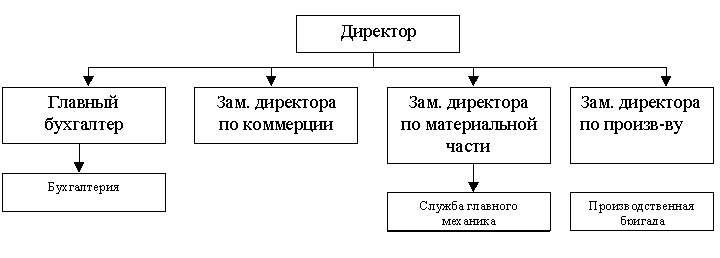 